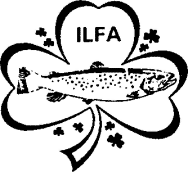 Irish Ladies Flyfishing AssociationSecretarial Address: Pauline McClenaghan pauline@lifestartfoundation.org tel +44 (0)7841573089www.irishladiesflyfishing.com2ndt Trial 2018 Season (Catch and Release) – Leinster TrialVenue		Lough Lene, Collinstown near Mullingar Co. Westmeath (Tom Fagan’s shore)Date		Sunday 3rd June 2018Registration	On the ShoreTime		All entrants must have registered by 10.15amFishing	Starts 11.00am.  Boats to be on shore by 5.30pm. (Catch & release – barbless /debarbed hooks must be used)Intention of entry must arrive before Saturday 26th May to allow boats/boatmen to be booked.Entries after this date cannot be guaranteed. Please either email entry form to Jenny Casey asapjenny.casey.3007@gmail.com or phone Jenny on 086 76593 174.  It is up to each individual to ensure thattheir entry has been received.Note Entry fee €40 will be taken in cash on the day in Euro cash only.New Members Note proviso below:(Please note that if you plan to enter this trial that you must be a member by Wednesday 23rd May to allow us to arrange personal insurance for you. Please complete the membership section below and send to Jenny Casey) Information about Lough Lene can be found at http://www.loughleneanglingassociation.com .Map can be found at http://maps.google.co.uk/maps?hl=en&sugexp=llsfp&xhr=t&q=collinstown+co+westmeath&cp=18&wrapid=tljp1301566501432034&um=1&ie=UTF-8&sa=N&tab=wlDirections: Take Church Road out of Collinstown. Go past church on right – you’ll see the lake on the right. Entrance to Tom Fagan’s shore is a lane on the right just past where you start to see the lake. Go down the lane, through the farmyard and down the lane on the edge of the field.  Please close all gates behind you. (Approx 0.7 mile from Collinstown).HEALTH & SAFETY Please wear a life jacket, glasses and a hat.  Also use a high factor sun-block and keep arms covered.  Drogues may be brought and used if so wished.If you have a problem on the morning of the trial, you must contact a committee member on the shore. Jenny Casey 086 76593 174 or Julie Gerry 087 2055094Membership Application		I am not yet a member and wish to join/renew now 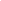                                                          I enclose a cheque for 45 Euro **Name__________________________________________Address_________________________________________________         ________________________Mobile Phone Number __________________email ________________________________Total payment enclosed € _________Trial Entry FormLough Lene Sunday 3rd June  Please tick relevant boxes: Entry to arrive with Jenny Casey before 26 May 2018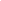                I am a member and wish to take part in the above trial 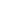 	Trial Fee (towards fishing, boat & engine and boatman) is €40.  I will bring cash on the dayI agree to read and abide by the rules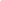 A copy of the ILFA rules may be found on our website http://www.irishladiesflyfishing.com/constitutionandrules.html**All cheques/postal orders/money orders etc. made payable to Irish Ladies Flyfishing Association